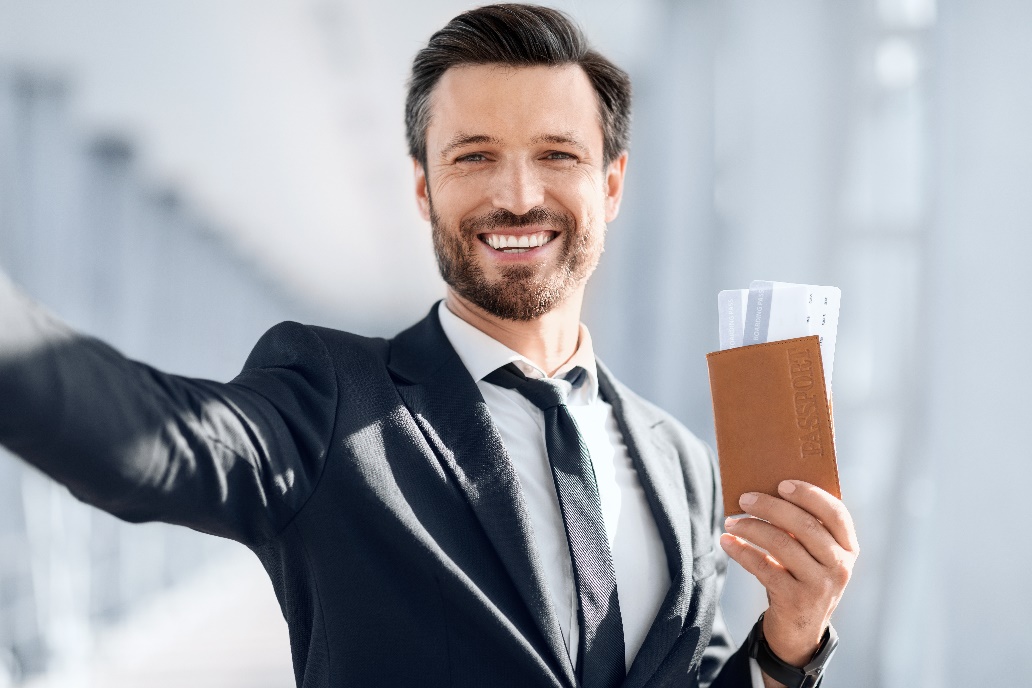 TAPASZTALATOK2015 - 2021.	Kezdő dátum-befejező dátum:	TANULMÁNYOK2012 – 2015.	Kezdés és befejezés éve NYELVISMERETANGOL NÉMET NYELVEGYÉB ISMERETEKEGYÉNI KÉSZSÉGEK